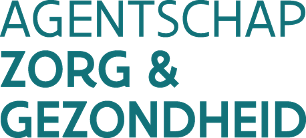 Brief over de stopzetting van uw aanvraag als orthoptist-optometrist en de door u te nemen stappen om het beroep van orthoptist en/of van optometrist te mogen uitoefenenGeachte,Op 9 februari 2023 is het nieuwe koninklijk besluit van 7 oktober 2022 betreffende de beroepen van orthoptist en optometrist gepubliceerd in het Belgisch Staatsblad. Dit besluit trad in werking op 19 februari 2023. Door deze nieuwe regelgeving wordt de beroepstitel van orthoptist-optometrist gesplitst in twee aparte beroepstitels: de beroepstitel orthoptist en de beroepstitel optometrist. Het agentschap Zorg en Gezondheid staat o.a. in voor de behandeling van de erkenningsaanvragen voor de paramedische beroepen orthoptist en optometrist. Het agentschap is bezig met de praktische uitwerking voor het indienen en de behandeling van de aanvragen. Een aanvraag voor een erkenning als orthoptist, een aanvraag voor een erkenning als optometrist en een aanvraag voor een erkenning om bepaalde handelingen te mogen blijven verrichten als orthoptist of optometrist kan vanaf 1 mei 2023 ingediend worden via het e-loket van de gezondheidszorgberoepen: https://www.zorg-en-gezondheid.be/het-e-loket. Via deze brief wil het agentschap Zorg en Gezondheid u informeren over uw huidige aanvraag als orthoptist-optometrist, enerzijds, en over de stappen die u moet ondernemen om het beroep van orthoptist en/of van optometrist te mogen uitoefenen, anderzijds.Wat met uw huidige aanvraag als orthoptist-optometrist?U heeft een aanvraag voor de erkenning als orthoptist-optometrist of een voordeel op basis van verworven rechten als orthoptist-optometrist ingediend op basis van het koninklijk besluit van 27 februari 2019 betreffende het beroep van orthoptist-optometrist. Dit koninklijk besluit werd door de Raad van State vernietigd op 14 oktober 2021 waardoor uw aanvraag niet verder behandeld kon worden.Met deze brief wil ik u laten weten dat uw huidige aanvraag is stopgezet. Als u het beroep van orthoptist en/of optometrist wil uitoefenen dan dient u een nieuwe aanvraag in binnen drie jaar na inwerkingtreding van het nieuwe koninklijk besluit.Wat moet u doen om het beroep van orthoptist uit te oefenen of om bepaalde handelingen behorende tot het beroep van een orthoptist te mogen blijven stellen?Dien vanaf 1 mei 2023 een aanvraag in via het e-loket https://www.zorg-en-gezondheid.be/het-e-loket.Op basis van de kwalificatievereisten van het koninklijk besluit van 7 oktober 2022 betreffende het beroep van orthoptist en optometrist kan u in aanmerking komen voor een erkenning als orthoptist als u:uiterlijk voor 22 april 2019 een opleiding tot orthoptist als vermeld in het koninklijk besluit van 7 juli 2017 en die voldoet aan de opleidings- en stagevoorwaarden beschreven in het voormelde koninklijk besluit van 7 juli 2017 had aangevat. (Bezorg ons hiervoor een kopie van uw diploma via het e-loket);een erkenning als orthoptist-optometrist hebt behaald op grond van het koninklijk besluit van 27 februari 2019 betreffende het beroep van orthoptist-optometrist, al naargelang de gevolgde keuzeopleidingen en stages. Als de bevoegde erkenningscommissie bepaalde tekortkomingen ten opzichte van de in het koninklijk besluit vermelde opleiding vaststelt, kan u pas in aanmerking komen voor een erkenning als u slaagt voor een aanvullende opleiding aan een door de bevoegde autoriteit opgerichte, gesubsidieerde of erkende instelling. (Bezorg ons hiervoor een kopie van uw diploma en eventueel aanvullende documenten zoals een diplomasupplement via het e-loket);uiterlijk tussen 22 april 2019 en de inwerkingtreding van het ontwerp van het koninklijk besluit een opleiding als vermeld in artikel 3 van het koninklijk besluit van 27 februari 2019 betreffende het beroep van orthoptist-optometrist, tot orthoptist-optometrist had aangevat en geslaagd bent. (Bezorg ons hiervoor een kopie van uw diploma via het e-loket);Op basis van de kwalificatievereisten van het koninklijk besluit van 7 oktober 2022 betreffende het beroep van orthoptist en optometrist kan u in aanmerking komen voor een erkenning om bepaalde technische prestaties en/of bepaalde toevertrouwde handelingen voor het beroep orthoptist te mogen blijven verrichten.Dit kan als u gedurende ten minste drie jaar ononderbroken en permanent bepaalde technische prestaties en/of bepaalde toevertrouwde handelingen hebt verricht, aan te tonen met de nodige bewijsstukken, om dezelfde technische prestaties en/of dezelfde toevertrouwde handelingen te mogen blijven verrichten onder dezelfde voorwaarden als beoefenaars van het beroep van orthoptist. (Bezorg ons hiervoor bewijs van gedurende te minste 3 jaar ononderbroken en permanent bepaalde technische prestaties en/of bepaalde toevertrouwde handelingen te hebben verricht).Opgelet: als u een aanvraag wenst te doen op basis van de overgangsmaatregelen dan moet u dit uiterlijk vóór 20 februari 2026 doen!Wat moet u doen om het beroep van optometrist uit te oefenen of om bepaalde handelingen van een optometrist te mogen blijven stellen?Dien vanaf 1 mei 2023 een aanvraag in via het e-loket https://www.zorg-en-gezondheid.be/het-e-loket.Op basis van de kwalificatievereisten van het koninklijk besluit van 7 oktober 2022 betreffende het beroep van orthoptist en optometrist kan u in aanmerking komen voor een erkenning als optometrist als u:houder bent van een graduaat of bachelor diploma in het domein van de oogzorg dat een opleiding bekroont waarvan het niveau, maar niet de volledige theoretische of theoretische en praktische opleiding en stages, overeenstemmen met de criteria in het koninklijk besluit. (Bezorg ons hiervoor een kopie van uw diploma via het e-loket);een erkenning als orthoptist-optometrist hebt behaald op grond van het koninklijk besluit van 27 februari 2019 betreffende het beroep van orthoptist-optometrist, al naargelang de gevolgde keuzeopleidingen en stages. Als de bevoegde erkenningscommissie bepaalde tekortkomingen ten opzichte van de in het ontwerp van koninklijk besluit vermelde opleiding vaststelt, kan u pas in aanmerking komen voor een erkenning als u slaagt voor een aanvullende opleiding aan een door de bevoegde autoriteit opgerichte, gesubsidieerde of erkende instelling. (Bezorg ons hiervoor een kopie van uw diploma via het e-loket);uiterlijk tussen 22 april 2019 en de inwerkingtreding van het ontwerp van het koninklijk besluit een opleiding als vermeld in artikel 3 van het koninklijk besluit van 27 februari 2019 betreffende het beroep van orthoptist-optometrist, tot orthoptist-optometrist had aangevat en geslaagd bent. (Bezorg ons hiervoor een kopie van uw diploma via het e-loket);Op basis van de kwalificatievereisten van het koninklijk besluit van 7 oktober 2022 betreffende het beroep van orthoptist en optometrist kan u in aanmerking komen voor een erkenning om bepaalde technische prestaties en/of bepaalde toevertrouwde handelingen voor het beroep optometrist te mogen blijven verrichten.Dit kan als u gedurende ten minste drie jaar ononderbroken en permanent bepaalde technische prestaties en/of bepaalde toevertrouwde handelingen hebt verricht, aan te tonen met de nodige bewijsstukken, om dezelfde technische prestaties en/of dezelfde toevertrouwde handelingen te mogen blijven verrichten onder dezelfde voorwaarden als beoefenaars van het beroep van orthoptist. (Bezorg ons hiervoor bewijs van gedurende te minste 3 jaar ononderbroken en permanent bepaalde technische prestaties en/of bepaalde toevertrouwde handelingen te hebben verricht).Opgelet: als u een aanvraag wenst te doen op basis van de overgangsmaatregelen dan moet u dit uiterlijk vóór 20 februari 2026 doen!Vragen? Bel 1700, elke werkdag van 9 tot 19 uur, of stuur een e-mail naar mailvragen.zorgberoepen@vlaanderen.be.Met vriendelijke groeten,<SIGN/><FIRST_NAME/> <LAST_NAME/><TITLE_NL/>Vlaamse overheidKoning Albert II-laan 35 bus 381030 BrusselT 1700E mailvragen.zorgberoepen@vlaanderen.bewww.zorg-en-gezondheid.be/zorgberoepenNaamAdresuw bericht vanuw kenmerkons kenmerkdatumXX